GUÍA DE HIGIENE CORPORAL, EDUCACIÓN FÍSICA Y SALUDKÍNDERNombre: ________________________________________ Curso: _______ Fecha: 13 julioPinta los objetos que necesitas para bañarte. 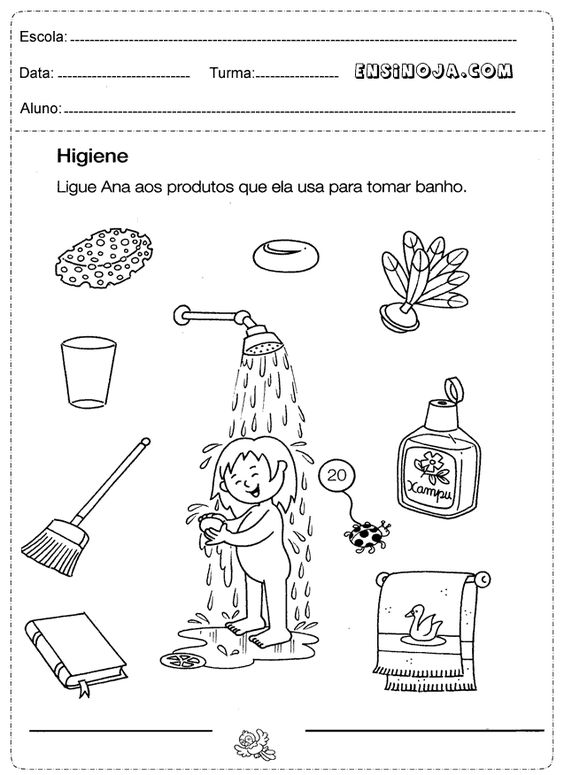 Une los objetos que los niños necesitan para su higiene personal: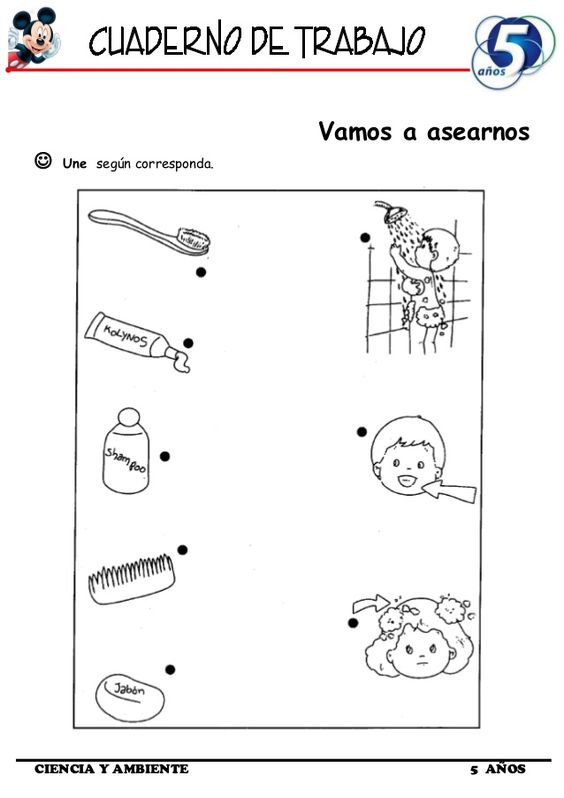 